Дизайн-проект № 1 благоустройства  сквера основателей города Клинцы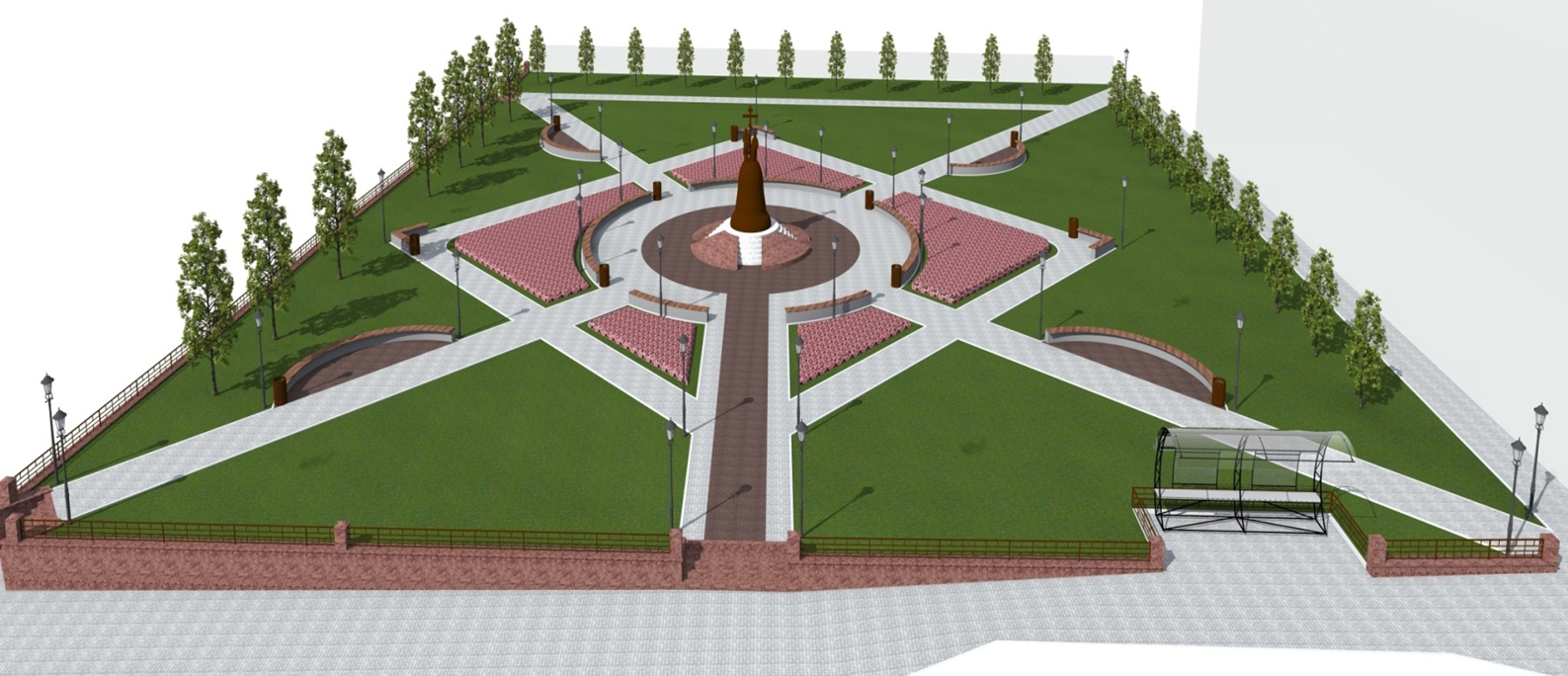 Дизайн-проект № 2 благоустройства  сквера основателей города Клинцы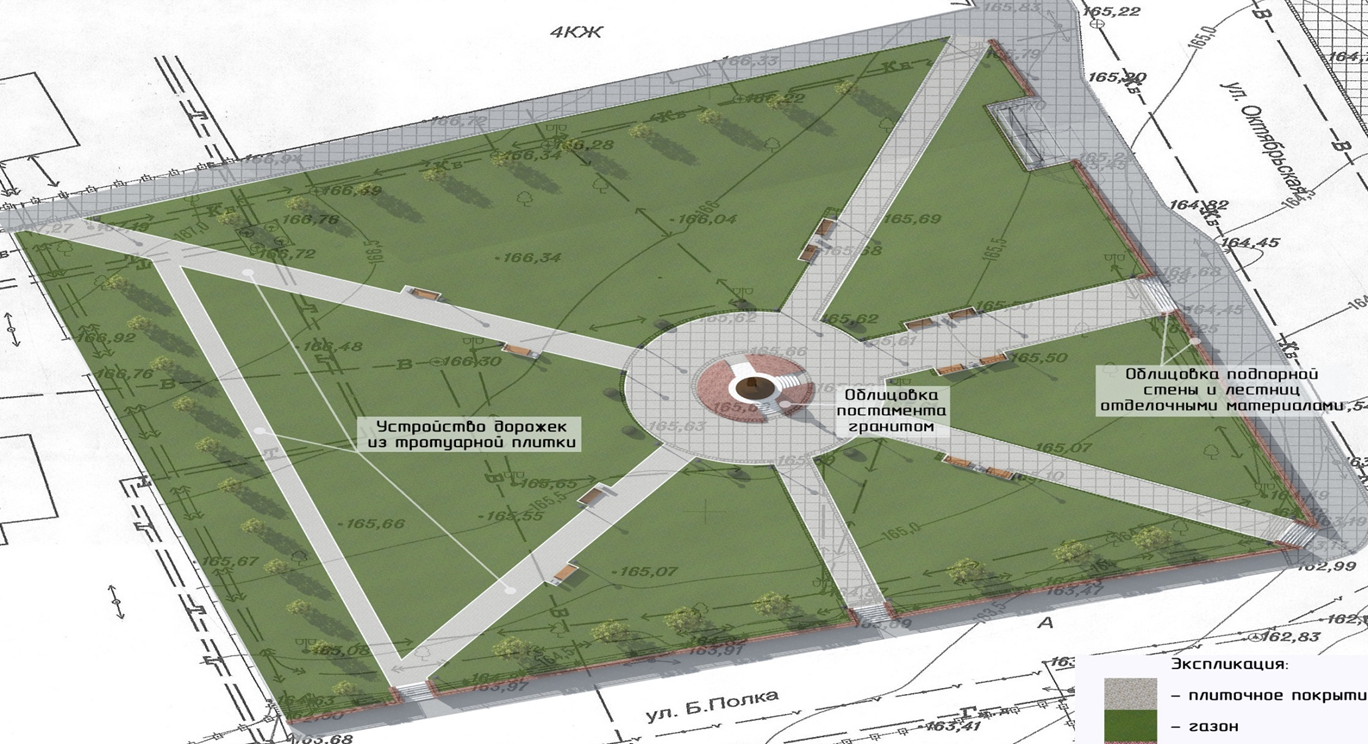 Дизайн-проект № 3 благоустройства  сквера основателей города Клинцы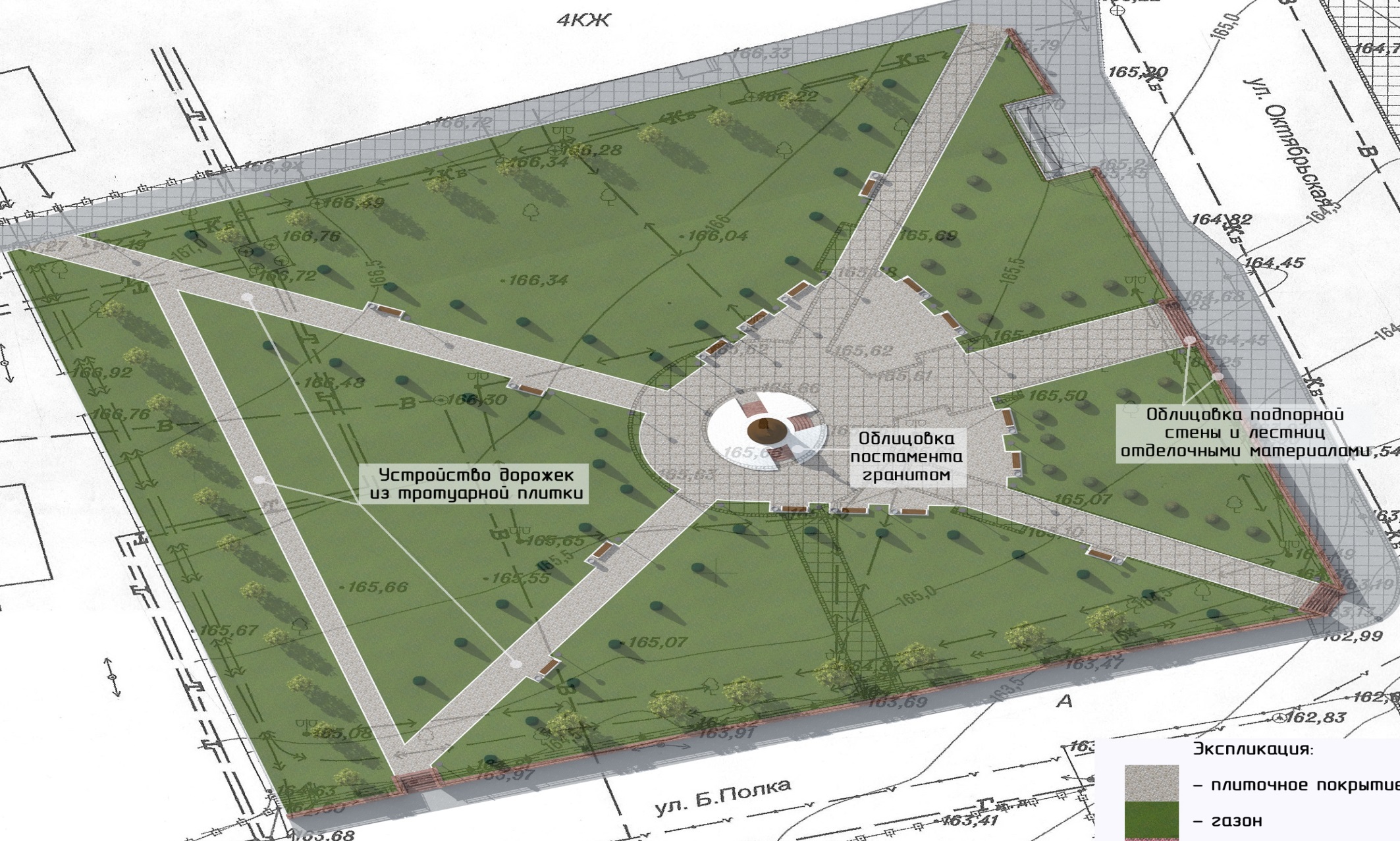 